ПОЛОЖЕНИЕо мерах дисциплинарного воздействия(новая редакция действует с 01.07.2017 года)Иркутск, 20171. ОБЩИЕ ПОЛОЖЕНИЯ1.1. Настоящее Положение разработано в соответствии с Градостроительным кодексом Российской Федерации, Федеральным законом от 01.12.2007 № 315-ФЗ «О саморегулируемых организациях», Уставом Ассоциации, внутренними документами Ассоциации. 1.2. Меры дисциплинарного воздействия применяются в отношении члена Ассоциации Саморегулируемой организации «Байкальское региональное объединение изыскателей» (далее- Ассоциация, саморегулируемая организация), допустившего нарушение:-требований законодательства Российской Федерации о градостроительной деятельности;-требований технических регламентов;-обязательных требований стандартов на процессы выполнения работ по инженерным изысканиям, утвержденных соответствующим Национальным объединением саморегулируемых организаций, -стандартов Ассоциации;-внутренних документов Ассоциации.1.3. Применение мер дисциплинарного воздействия не имеет своей целью нанесение вреда деловой репутации членам Ассоциации, допустившим нарушения. 2. МЕРЫ ДИСЦИПЛИНАРНОГО ВОЗДЕЙСТВИЯ 2.1. За нарушение обязательных требований к члену саморегулируемой организации могут применяться следующие меры дисциплинарного воздействия: 2.1.1.предписание об обязательном устранении членом саморегулируемой организации выявленных нарушений в установленные сроки; 2.1.2. предупреждение члену саморегулируемой организации;2.1.3. наложение штрафа на члена саморегулируемой организации;2.1.4. приостановление права выполнять инженерные изыскания;2.1.5.рекомендация об исключении юридического лица, индивидуального предпринимателя из членов саморегулируемой организации;2.1.6.  исключение из членов саморегулируемой организации. 2.2. Предписание об обязательном устранении выявленных нарушений  (далее-предписание).2.2.1. Предписание члену саморегулируемой организации об обязательном устранении членом саморегулируемой организации выявленных нарушений - мера дисциплинарного воздействия, обязывающая члена саморегулируемой организации произвести в установленные сроки действия, направленные на устранение допущенных нарушений. 2.2.2. Предписание выносится с обязательным указанием сроков выполнения указанных в нем мероприятий по устранению выявленных нарушений.2.3. Предупреждение.2.3.1.Предупреждение члену саморегулируемой организации - мера дисциплинарного воздействия, обязывающая устранить в установленные сроки нарушение, а также указывающая на возможность применения к члену саморегулируемой организации более строгих мер дисциплинарного воздействия в случае не устранения им допущенных нарушений в установленные сроки. 2.3.2. Предупреждение выносится члену саморегулируемой организации также в случаях, когда нарушение не может быть устранимо и является малозначительным, и не может повлечь последствия возмещения вреда (ущерба) из компенсационных фондов саморегулируемой организации.2.4. Наложение штрафа на члена саморегулируемой организации.2.4.1. Наложение штрафа на члена саморегулируемой организации – мера воздействия, обязывающая члена саморегулируемой организации уплатить установленный размер штрафа в целях компенсации возможного взыскания средств из компенсационного фонда (фондов) саморегулируемой организации.2.4.2. Штраф независимо от причины его наложения, уплаченный членом самореглируемой организации, зачисляется в счет увеличения компенсационного фонда возмещения вреда.2.4.3. Штраф независимо от причины его наложения, уплаченный членом самореглируемой организации, имеющим право осуществлять инженерные изыскания по договору подряда, заключаемого с использованием конкурентных способов заключения договоров, зачисляется в счет увеличения компенсационного фонда компенсационного обеспечения договорных обязательств.2.4.4. Штраф уплачивается членом саморегулируемой организации в течение тридцати календарных дней с даты принятия решения о привлечении члена саморегулируемой организации к мере дисциплинарного воздействия в виде штрафа.2.5. Приостановление права выполнять инженерные изыскания.2.5.1.Приостановление права выполнять инженерные изыскания-мера дисциплинарного воздействия, предусматривающая приостановление права члена саморегулируемой организации выполнять инженерные изыскания и заключать новые договоры на выполнение работ по инженерным изысканиям до устранения выявленных нарушений и принятия решения о возобновлении права выполнять инженерные изыскания. 2.5.2. Член саморегулируемой организации имеет право продолжить выполнять инженерные изыскания только в соответствии с договорами подряда на выполнение инженерных изысканий, заключенными до принятия решения о применении указанной меры дисциплинарного воздействия; 2.5.3. Приостановление права члена саморегулируемой организации выполнять работы по инженерным изысканиям допускается на период до устранения выявленных нарушений, но не более чем на 60 (шестьдесят календарных дней) со дня, следующего за днем принятия решения.2.6. Рекомендация об исключении лица из членов саморегулируемой организации.2.6.1. Рекомендация об исключении лица из членов саморегулируемой организации - мера дисциплинарного воздействия, предшествующая применению саморегулируемой организацией меры дисциплинарного воздействия в виде исключения из членов саморегулируемой организации.2.6.2. Рекомендация об исключении лица из членов саморегулируемой организации подлежит рассмотрению Правлением Ассоциации.2.7. Исключение из членов саморегулируемой организации. 2.7.1. Исключение из членов саморегулируемой организации - мера дисциплинарного воздействия, применение которой влечет за собой прекращение членства в саморегулируемой организации.2.8. Саморегулируемая организация принимает решение об исключении  члена из Ассоциации в следующих случаях:2.8.1. несоблюдения членом саморегулируемой организации требований технических регламентов, повлекшего за собой причинение вреда;2.8.2. неоднократного в течение одного года или грубого нарушения членом саморегулируемой организации обязательных требований;2.8.3. неоднократной неуплаты членом саморегулируемой организации в течение одного года или несвоевременной уплаты в течение одного года членских взносов;2.8.4. невнесения взноса в компенсационный фонд (фонды) Ассоциации СРО «БРОИЗ» в установленный срок;2.8.5. в случае не устранения нарушений членом саморегулируемой организации в течение 60 (шестидесяти) календарных дней после принятия решения о применении меры дисциплинарного воздействия в виде приостановления права выполнять инженерные изыскания.2.9. Член саморегулируемой организации, исключенный из неё, вправе вновь обратиться с заявлением о вступлении в Ассоциацию на общих основаниях не ранее чем через один календарный год после исключения из саморегулируемой организации.3. ОРГАНЫ САМОРЕГУЛИРУЕМОЙ ОРГАНИЗАЦИИ, УПОЛНОМОЧЕННЫЕ НА ПРИМЕНЕНИЕ МЕР ДИСЦИПЛИНАРНОГО ВОЗДЕЙСТВИЯ3.1. Органами саморегулируемой организации, уполномоченными принимать решения о применении предусмотренных настоящим Положением мер дисциплинарного воздействия к членам саморегулируемой организации, являются: 3.1.1. Дисциплинарная комиссия Ассоциации СРО «БРОИЗ»; 3.1.2. Правление Ассоциации СРО «БРОИЗ». 3.2. Дисциплинарная комиссия Ассоциации СРО «БРОИЗ»: 3.2.1. применяет в отношении членов саморегулируемой организации меры дисциплинарного воздействия, установленные пунктами 2.1.1 - 2.1.5 настоящего Положения. 3.2.2. выносит на рассмотрение Правления Ассоциации СРО «БРОИЗ рекомендации о применении или отмене в отношении членов саморегулируемой организации меру дисциплинарного воздействия, предусмотренную пунктом 2.1.6 настоящего Положения.3.3. Правление Ассоциации СРО «БРОИЗ» применяет в отношении членов саморегулируемой организации меру дисциплинарного воздействия, установленную пунктом 2.1.6 настоящего Положения Ассоциации, а также вправе принять решение об отмене в отношении членов саморегулируемой организации мер дисциплинарного воздействия, предусмотренных пунктами 2.1.3 – 2.1.4, и отмене рекомендации о применении меры воздействия, предусмотренной пунктом 2.1.5 настоящего Положения. 3.4. Дисциплинарная комиссия Ассоциации СРО «БРОИЗ» имеет право продлить срок устранения нарушения по мерам дисциплинарного воздействия, предусмотренным п. 2.1.1 и п. 2.1.2 настоящего положения, если член Ассоциации приступил к исполнению решения Дисциплинарной комиссии Ассоциации, но с учетом обстоятельств, заслуживающих внимания, не может устранить нарушения в полном объеме в установленный срок. В этом случае основанием продления срока устранения нарушения по вынесенной мере дисциплинарного воздействия (п. 2.1.1 или п. 2.1.2) являются документы, подтверждающие факт устранения членом Ассоциации нарушений в определенной части и свидетельствующие о намерении устранить их в полном объеме.4. ПОРЯДОК РАССМОТРЕНИЯ ДЕЛ О ПРИМЕНЕНИИИ В ОТНОШЕНИИ ЧЛЕНОВ САМОРЕГУЛИРУЕМОЙ ОРГАНИЗАЦИИ МЕР ДИСЦИПЛИНАРНОГО ВОЗДЕЙСТВИЯ4.1. Работа Дисциплинарной комиссии Ассоциации осуществляется в форме проведения заседаний.4.2. Материалы дела, передаваемые на рассмотрение Дисциплинарной комиссией, должны сопровождаться решением Правления Ассоциации СРО «БРОИЗ» о передаче материалов дела и (или) актом проверки Контрольной комиссии Ассоциации СРО «БРОИЗ», иными необходимыми документами.4.3. Заседание Дисциплинарной комиссии правомочно, если в нем принимает участие более половины его членов. 4.4. Заседания Дисциплинарной комиссии являются открытыми. Члены Контрольной комиссии, Правления Ассоциации СРО «БРОИЗ», представитель члена саморегулируемой организации, в отношении которого ведется дисциплинарное производство, вправе принять участие в заседании комиссии. Уведомление члена саморегулируемой организации о дисциплинарном производстве в отношении него осуществляет исполнительный орган саморегулируемой организации посредством почтового, факсового, нарочного или иного извещения о времени и месте заседания Дисциплинарной комиссии. Уведомление направляется по реквизитам связи, сведения о которых имеются в деле данного члена саморегулируемой организации или по сведениям о члене Ассоциации, опубликованным на официальном сайте Управления Федеральной налоговой службы Российской Федерации. Ответственность за неполучение почты по причине истечения срока хранения или фактического отсутствия по указанным адресам, фактическом отказе в получении извещения или иной объективной причине, указанной почтой (курьером, службой доставки), несет член саморегулируемой организации. 4.5. При рассмотрении жалобы, обращения, содержащего сведения о нарушении на действия члена саморегулируемой организации, Дисциплинарная комиссия обязана пригласить на своё заседание заявителя, а также члена саморегулируемой организации, в отношении которого рассматривается дело о применении меры дисциплинарного воздействия. Дисциплинарная комиссия в письменной форме уведомляет заявителя, а также члена  саморегулируемой организации, в отношении которого рассматривается дело о применении меры дисциплинарного воздействия, о дате, месте, и времени проведения заседания по электронной почте, факсу или по средствам почтовой связи. Неявка указанных лиц, в случае их надлежащего извещения,  не препятствует принятию решения Дисциплинарной комиссией, если ее членами не будет определено иное.  4.6. Дисциплинарная комиссия Ассоциации СРО «БРОИЗ» принимает письменное мотивированное решение в соответствии с нормами действующего законодательства на территории РФ, Устава, внутренними документами Ассоциации СРО «БРОИЗ» на основании:-изучения документов и иных доказательств, затребованных или представленных в комиссию;-консультаций и заключений специалистов, экспертов привлеченных к работе Дисциплинарной комиссии;- вступивших в законную силу решений и (или) определений арбитражных судов;- иных документов и актов. 4.7. Дисциплинарная комиссия имеет право запрашивать у членов саморегулируемой организации, исполнительных органов и работников аппарата Ассоциации СРО «БРОИЗ», третьих лиц информацию в объеме, необходимом для полного, всестороннего и объективного исследования всех обстоятельств принятого к рассмотрению Дисциплинарной комиссией Ассоциации СРО «БРОИЗ» дела и вынесения справедливого решения. Запрос о предоставлении информации направляется лицу, которому он адресован, в письменной форме по электронной почте, факсу или по средствам почтовой связи.4.8. Член саморегулируемой организации, исполнительный орган или должностное лицо Ассоциации СРО «БРОИЗ», которым Дисциплинарной комиссией направлен запрос, обязаны предоставить, в течение трех рабочих дней с даты его направления, ответ по существу содержащихся в нем вопросов либо мотивированный отказ о невозможности предоставления запрашиваемой информации. 4.9. Дисциплинарная комиссия для полного, всестороннего и объективного исследования всех обстоятельств принятого им к рассмотрению дела, вправе привлекать в качестве экспертов либо свидетелей представителей членов саморегулируемой организации, представителей исполнительных органов, должностных лиц и штатных сотрудников саморегулируемой организации, членов Контрольной комиссии, а также третьих лиц.4.10. Лица, указанные в пункте 4.9.,  должны проявлять объективность, не иметь личной или корпоративной заинтересованности в исходе рассматриваемых Дисциплинарной комиссией Ассоциации СРО «БРОИЗ» дел или характере предполагаемой меры дисциплинарного воздействия. В противном случае они обязаны заявить самоотвод.4.11. В месячный срок с момента поступления материалов дела на рассмотрение, Дисциплинарная комиссия обязана рассмотреть материалы и принять решение: -о применении к члену Ассоциации СРО «БРОИЗ» меры дисциплинарного воздействия;-о вынесении рекомендации Правлению о применении к члену СРО меры дисциплинарного воздействия;- об отказе в применении к члену Ассоциации СРО «БРОИЗ» меры дисциплинарного воздействия;-о направлении материалов Дисциплинарного производства на дополнительную проверку в Контрольную комиссию Ассоциации СРО «БРОИЗ»;- о прекращении дисциплинарного производства.4.12. Дисциплинарная комиссия прекращает дисциплинарное производство при выявлении следующих обстоятельств: - ликвидация юридического лица или смерть индивидуального предпринимателя, в отношении которых возбуждено дело о применении мер дисциплинарного воздействия; - подача лицом, в отношении которого возбуждено дело о применении мер дисциплинарного воздействия, заявления о добровольном выходе из состава членов саморегулируемой организации; - установление отсутствия события или состава нарушения обязательных требований. 4.13. Дисциплинарная комиссия Ассоциации СРО «БРОИЗ» самостоятельно и под свою ответственность, учитывая рекомендации Правления и Контрольной комиссии Ассоциации СРО «БРОИЗ», выносит решение о применении меры дисциплинарного воздействия.4.14. Каждый член Дисциплинарной комиссия обладает правом одного голоса, а в случае равенства голосов голос Председателя Дисциплинарной комиссии является решающим.4.15. Решения о применении меры дисциплинарного воздействия принимаются большинством голосов членов Дисциплинарной комиссии, присутствующих на заседании.4.16. По итогам заседания Дисциплинарной комиссии Ассоциации СРО «БРОИЗ» оформляется Протокол. 4.17.  Саморегулируемая организация в течение двух рабочих дней со дня принятия Дисциплинарной комиссией решения о применении меры дисциплинарного воздействия направляет члену саморегулируемой организации, в отношении которого принято данное решение,  копию такого решения либо выписку из решения по электронной почте, факсу или по средствам почтовой связи. При рассмотрении жалобы (обращения, содержащего сведения о нарушении) решение (выписка из решения) в таком же порядке направляется заявителю.4.18. Документы о мерах дисциплинарного воздействия, принятых Ассоциацией СРО «БРОИЗ» в отношении члена саморегулируемой организации, хранятся в составе дела данного члена Ассоциации (копия протокола или выписка из протокола заседания Дисциплинарной комиссии, акты проверки Контрольной комиссии и др.).4.19. Решение саморегулируемой организации о применении меры дисциплинарного воздействия может быть обжаловано в арбитражный суд, а также в третейский суд, сформированный соответствующим Национальным объединением саморегулируемых  организаций, членом саморегулируемой организации, в отношении которого принято это решение.5. ОСНОВАНИЯ ПРИМЕНЕНИЯ МЕР ДИСЦИПЛИНАРНОГО ВОЗДЕЙСТВИЯ И НАЧАЛА ДИСЦИПЛИНАРНОГО ПРОИЗВОДСТВА5.1. Основаниями для начала дисциплинарного производства является информация о факте нарушения членом Ассоциации обязательных требований, полученная в ходе:5.1.1. проведения плановой или внеплановой проверки деятельности члена Ассоциации;5.1.2. рассмотрения жалобы (обращения, содержащего сведения о нарушении) на действие члена саморегулируемой организации;5.1.3. получение Ассоциации вступившего в законную силу решения суда (или иного органа, имеющего право рассматривать дело о нарушении обязательных требований), в котором установлен факт нарушения.5.2. Меры дисциплинарного воздействия применяются в отношении членов Ассоциации в целях прекращения и предупреждения совершения дисциплинарных правонарушений.5.3. При применении мер дисциплинарного воздействия в каждом конкретном случае учитываются:5.3.1. характер допущенного членом Ассоциации нарушения обязательных требований;5.3.2.обстоятельства, отягчающие ответственность;5.3.3.обстоятельства, смягчающие ответственность;5.3.4. фактически наступившие последствия нарушения обязательных требований (фактически причиненный вред жизни или здоровью физических лиц, имуществу физических или юридических лиц, государственному или муниципальному имуществу, окружающей среде, жизни или здоровью животных и растений, объектам культурного наследия (памятникам истории и культуры) народов Российской Федерации);5.3.5. потенциальная опасность нарушения обязательных требований (степень риска причинения вреда жизни или здоровью физических лиц, имуществу физических или юридических лиц, государственному или муниципальному имуществу, окружающей среде, жизни или здоровью животных и растений, объектам культурного наследия (памятникам истории и культуры) народов Российской Федерации, при совершении членом Ассоциации аналогичного дисциплинарного нарушения);5.3.6. иные обстоятельства, которые Дисциплинарной комиссией признаны существенными для дела и могут быть приняты во внимание при вынесении решения или рекомендации.5.4. Обстоятельствами, смягчающими ответственность, могут быть признаны:5.4.1. добровольное сообщение членом Ассоциации о совершенном им нарушении обязательных требований;5.4.2. добровольное возмещение членом Ассоциации причиненного ущерба или устранение причиненного вреда;5.4.3. иные обстоятельства, признанные Дисциплинарной комиссией, как смягчающие.5.5. Обстоятельствами, отягчающими ответственность, могут быть признаны:5.5.1. продолжение совершения длящегося нарушения обязательных требований или повторное совершение однородного нарушения, если за совершение такого нарушения в отношении этого члена Ассоциации уже применялись меры дисциплинарного воздействия, предусмотренные настоящим Положением;5.5.2. нарушение обязательных требований причинило существенный вред Ассоциации, иному члену Ассоциации, другому юридическому или физическому лицу, а также Российской Федерации, субъекту Российской Федерации или муниципальному образованию.5.6. Дисциплинарная комиссия, рассматривающая дело о нарушении членом Ассоциации обязательных требований, в зависимости от характера совершенного нарушения может не признать данное обстоятельство отягчающим.6. ЗАКЛЮЧИТЕЛЬНЫЕ ПОЛОЖЕНИЯ	6.1. Настоящее Положение вступает в силу в порядке, предусмотренном действующим законодательством Российской Федерации, но не ранее  01.07.2017 года.   6.2. Решение о внесении изменений и дополнений в настоящее Положение принимается Общим собранием членов саморегулируемой организации в том же порядке, что и решение об утверждении Положения. Изменения в настоящее Положение могут быть приняты в форме новой редакции Положения либо в виде изменений отдельных его положений. 6.3. Настоящее Положение не должно противоречить законам и иным нормативно-правовым актам Российской Федерации, Уставу саморегулируемой организации. В случае внесения изменений в законодательство Российской Федерации и/или при возникновении несоответствия ему требований настоящего Положения, применяются нормы действующего законодательства Российской Федерации, а также правила, установленные Уставом Ассоциации. 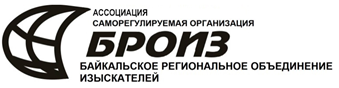 